                                       ABERTURA DE CHAMADO TÉCNICO 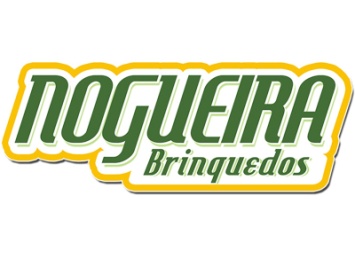                                       manutencao@nogueirabrinquedos.com.brNome do Local:                                                                       Responsável:Telefone: Equipamento:1. Possui alguma dúvida quanto ao funcionamento dos equipamentos eletrônicos?2. Há alguma avaria no equipamento?Sim            NãoAvaria na fibra           Avaria nos acrílicosAvaria na pintura       Avaria nos ledsAvaria nos adesivos   Avaria nos acabamentos3. Qual voltagem o equipamento está ligado?110V220V4. Há algum sinal de funcionamento? TV liga, mas sem imagem.Verifique se o cabo HDMI está na posição correspondente ao mesmo da tela. ( HDMI 1 = Cabo conectado na entrada HDMI 1)5. A TV liga, mas sem imagem e sem LED´s acesos.Verifique se a fonte do equipamento tem um LED aceso ou se o cooler (ventilador interno) está ligado6. Os LED´s estão acesos, mas os placares eletrônicos não dão sinal.Verifique fiação solta / conectores desplugados.7. Os placares estão acesos, mas os LED´s não acendem.Verifique se os conectores estão bem encaixados.8. O equipamento não marca os pontos.Verifique se não há obstruindo a frente dos sensores.Verifique se não há sujeira na lente dos sensores.9. O volante não vira.Verifique se não há fio rompido e se a engrenagem tem movimento.10. Os LED´s não acendem.Verifique se a fonte do equipamento tem um led ligado ou se o cooler ( ventilador interno) funciona.11. Os botões não funcionam.Verifique se ao apertar o botão, o mesmo faz um click ( barulho).12. O equipamento está sem som.Verifique o cabo HDMIVerifique o fio do Auto Falante13. O equipamento desliga e liga sozinho.Verifique se o transformador está fazendo barulho de click constante.Verifique o pente de memória do equipamento. O mesmo pode ter sujeira ou estar mal encaixado.14. A TV desliga repentinamente.Verifique a se função soneca está ativa15. Equipamento desliga após uso continuo.O equipamento deverá ser utilizado por volta de 4 horas ininterruptas e após este período obter um descanso de 20 minutos a fim de melhorar o aproveitamento do aparelho.16. O equipamento desliga após um tempo.Verifique as tomadas do local. O uso de fritadeira em conjunto com outros equipamentos pode ocasionar uma variação na tensão da tomada, ocasionando o mal funcionamento. Aconselhamos o uso de estabilizador.17. Equipamento está sem nenhum comando.Verifique se algum dos botões está travado. Isto pode acarretar o não funcionamento das funções.18. Já fiz todos os procedimentos acima.Entre em contato com nosso suporte